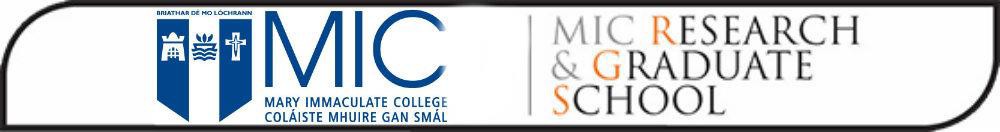 Postgraduate Research Merit Awards Application Form AY2024/25Please send your Application Portfolio to the Research and Graduate School (RGS) Office at Mary Immaculate College (rgso@mic.ul.ie) by 12 noon (Irish time) 26th April, 2024. See Postgraduate Research Merit Awards Information Sheet AY2024/25 for further details. Applications must be completed electronically – handwritten applications will not be considered. Applications must be submitted electronically – hard copies will not be accepted.Please indicate the Postgraduate Research Merit Award(s) for which you are applying(Note: If you are a doctoral student, you may apply for all three Awards; if you are a Research Master’s student, you may apply for the MIC Postgraduate Studentship Award only)Please indicate the Postgraduate Research Merit Award(s) for which you are applying(Note: If you are a doctoral student, you may apply for all three Awards; if you are a Research Master’s student, you may apply for the MIC Postgraduate Studentship Award only)MIC Doctoral Award☐MIC Doctoral Studentship Award☐MIC Postgraduate Studentship Award☐2.	TITLE OF PROGRAMME (Please tick a box and specify Department):2.	TITLE OF PROGRAMME (Please tick a box and specify Department):2.	TITLE OF PROGRAMME (Please tick a box and specify Department):2.	TITLE OF PROGRAMME (Please tick a box and specify Department):2.	TITLE OF PROGRAMME (Please tick a box and specify Department):Master's by Research and Thesis (Faculty of Arts)☐Professional Doctorate in Educational and Child Psychology☐Master's by Research and Thesis (Faculty of Education)☐Structured PhD in Applied Linguistics☐PhD (Faculty of Arts)☐Structured PhD in Education☐PhD (Faculty of Education)☐Structured PhD in Literacy Education☐Department:Department:Structured PhD in Contemporary Irish Studies☐3.	Your Information3.	Your Information3.	Your InformationSTUDENT ID NUMBER:(If you are a current or former MIC (or UL) studentSURNAME:SURNAME:(as on birth certificate, if different from the above)OTHER NAMES IN FULL:DATE OF BIRTH (DD / MM / YYYY):NATIONALITY:ARE YOU A CURRENT MIC Student? YES / NOARE YOU A CURRENT MIC Student? IF ‘YES’, PROGRAMME START DATE?ARE YOU A CURRENT MIC Student? YEAR OF PROGRAMME IN CURRENT ACADEMIC YEAR?ARE YOU CURRENTLY IN RECEIPT OF MIC FUNDING? YES / NOARE YOU CURRENTLY IN RECEIPT OF MIC FUNDING? IF ‘YES’, WHICH AWARD?ARE YOU CURRENTLY IN RECEIPT OF MIC FUNDING? CURRENT AWARD   START DATE?ORCID IDENTIFIER*:ORCID ID provides a persistent digital identifier that distinguishes you from every other researcher. If you do not currently have an ORCID ID, please register for one at www.orcid.org and provide us with your unique 16-digit identifier.ORCID ID provides a persistent digital identifier that distinguishes you from every other researcher. If you do not currently have an ORCID ID, please register for one at www.orcid.org and provide us with your unique 16-digit identifier.ORCID ID provides a persistent digital identifier that distinguishes you from every other researcher. If you do not currently have an ORCID ID, please register for one at www.orcid.org and provide us with your unique 16-digit identifier.4.	Contact Information4.	Contact InformationPOSTAL ADDRESS FOR CORRESPONDENCE:POSTAL ADDRESS FOR CORRESPONDENCE:MOBILE PHONE NUMBER:ALTERNATIVE TELEPHONE NUMBER:EMAIL ADDRESS:5.	THIRD LEVEL EDUCATION - Academic and Professional Qualifications5.	THIRD LEVEL EDUCATION - Academic and Professional Qualifications5.	THIRD LEVEL EDUCATION - Academic and Professional Qualifications5.	THIRD LEVEL EDUCATION - Academic and Professional Qualifications5.	THIRD LEVEL EDUCATION - Academic and Professional Qualifications5.	THIRD LEVEL EDUCATION - Academic and Professional QualificationsNames and Addresses of Institutions AttendedYears of studyYears of studyMajor areas of SpecialisationAward Class of Qualification (e.g. 1.1, 2.1 etc.) and Final QCA attainedNames and Addresses of Institutions AttendedfromtoMajor areas of SpecialisationAward Class of Qualification (e.g. 1.1, 2.1 etc.) and Final QCA attainedExamination(s) to be taken or results pending – please indicate date when results are expectedExamination(s) to be taken or results pending – please indicate date when results are expectedExamination(s) to be taken or results pending – please indicate date when results are expectedExamination(s) to be taken or results pending – please indicate date when results are expectedExamination(s) to be taken or results pending – please indicate date when results are expectedExamination(s) to be taken or results pending – please indicate date when results are expected6.	WORK EXPERIENCE6.	WORK EXPERIENCEi.	PRESENT OR MOST RECENT EMPLOYMENTi.	PRESENT OR MOST RECENT EMPLOYMENTDates (From / To):Exact title of your post:Full name and address of employer:Nature of work (brief):ii. PREVIOUS EMPLOYMENTii. PREVIOUS EMPLOYMENTDates (From / To):Exact title of your post:Full name and address of employer:Nature of work (brief):iii. PREVIOUS EMPLOYMENTiii. PREVIOUS EMPLOYMENTDates (From / To):Exact title of your post:Full name and address of employer:Nature of work (brief):7.	RESEARCH PROGRAMME7.	RESEARCH PROGRAMMEFor the purpose of this application, you must provide the name of the person in MIC who has agreed to be your primary academic supervisor.For the purpose of this application, you must provide the name of the person in MIC who has agreed to be your primary academic supervisor.Name of Primary Academic Supervisor :Department:Title of project:Provide a 750 word synopsis of your research project. This should include sections on: Aims; Objectives; Motivation; Research Methodology; and Project Description.Research schedule (300 words)8.	PARTICULAR ABILITIES (special aptitudes, language skills, computer skills, awards etc.) and RESEARCH ACHIEVEMENTS (publications / reports / dissertations with titles, date and subject and, if applicable, journal title)9.	PERSONAL STATEMENT (max 300 words)Please highlight any additional information which has not been included elsewhere in the application, e.g.:Why do you wish to pursue a higher degree by research?Why have you proposed this research topic?Why do you feel there is a specific demand for the skill set that you wish to build?Why are you particularly suited to this research field?Why do you think you will be a good researcher, e.g. motivation, commitment, thirst for knowledge?Other10.	CAREER TRAINING AND DEVELOPMENT PLAN (max 300 words)Please provide a career training and development plan which addresses the following:What are your career goals and how would this Award help you to achieve them?How will you go about acquiring the expert knowledge and transferable skills necessary for your professional development, e.g. technical skills, communication skills, analytical skills?How would this Award enable you to gain skills relevant to employment outside the traditional academic sector?How can the Award transform your existing skills in those identified as being required to pursue the chosen career?Avoid generalisation. Be specific and detailed in both the acquisition of specific skills and soft/transferable skills.11. Application Portfolio Checklist11. Application Portfolio ChecklistCompleted MIC Postgraduate Award Application form☐Research proposal ☐Research schedule for the programme of study ☐Personal Statement☐Career Training and Development Plan☐Letter of support from the relevant MIC HoD, Course Director/ Coordinator or Research Institute Coordinator as appropriate** (**these letters are required for incoming PGRS, incoming DECPsy students and year 1 DECPsy students to ensure the availability of appropriate supervision for the proposed research. Currently registered MIC Postgraduate Research Students and Year 2 DECPsy students do NOT require this letter.)☐Transcript (s) of academic records☐